,,Visa Lietuva šoka“  ir vėl  Kužiuose2016 09 16Saulėtą ir šiltą rugsėjo 16-osios dieną Šiaulių rajono Kužių miestelyje praūžė akcija ,,Visa Lietuva šoka“, kurią organizavo Kužių lopšelis – darželis ,,Vyturėlis“ ir Kužių kultūros centro darbuotojai.Ankstyvą rytą miestelio gyventojų dėmesio susilaukė gražus ir papuoštas automobiliukas, kuris važinėjo miestelio gatvėmis ir kvietė visus į akciją ,,Visa Lietuva šoka“.Vakarop miestelio aikštėje rinkosi visi norintys šokti. Visus susirinkusius pasveikino Kužių lopšelio – darželio ,,Vyturėlis“ direktorė Aurelija Kasperukienė ir Kužių seniūnė Jolanda Rudavičienė.  Šokėjos šventės dalyvius mokė tradicinių liaudies šokių: smagiai ,,suko“ ,,Malūnėlį“, trypė ,,Petkevičiau polką“, ,,Latrišą“, Lietuvoje mėgstamą ,,Ratelinę polką“. Taip pat ir lopšelio – darželio ,,Vyturėlis“ ugdytiniai parodė ir kaartu kvietė pašokti savo mėgstamus ratelius: ,,Šiaudų batai“, ,,Graži mūsų šeimynėlė“, ,,Kiškelis bebėgdams“.Dalyvius linksmino Kužių kultūros centro  muzikantų kapela. Skambėjo tranki ir linksma muzika, kuri išjudino net ir nedrąsiausius akcijos dalyvius. Šioje akcijoje susirinkusiems kartu pavyko išgyventi nepaprastą vienybės ir bendradarbiavimo džiaugsmą.Meninio ugdymo mokytoja Daiva Paskočinienė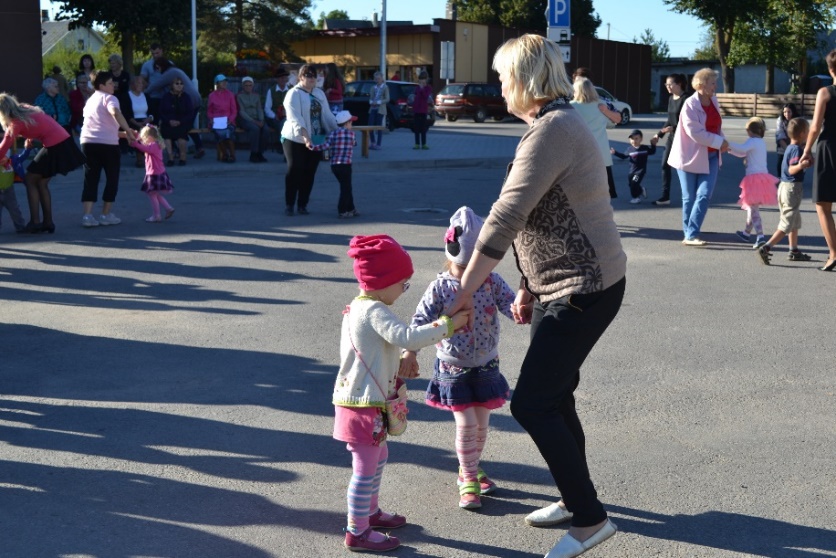 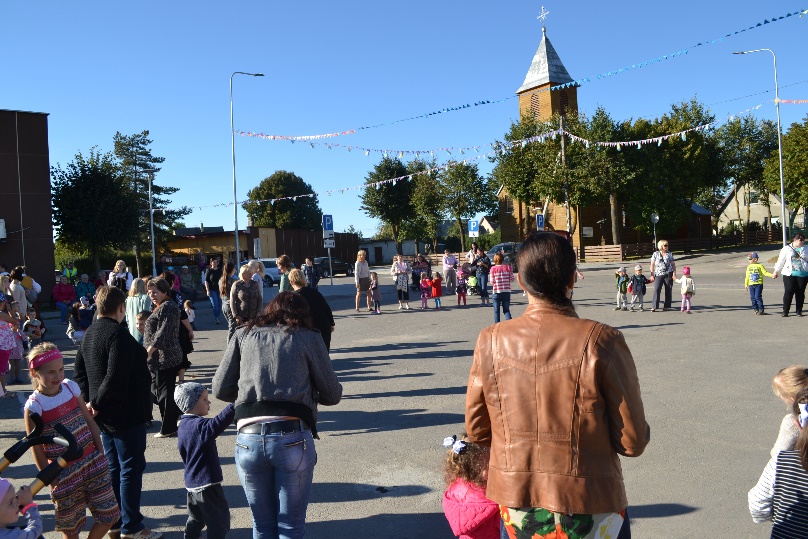 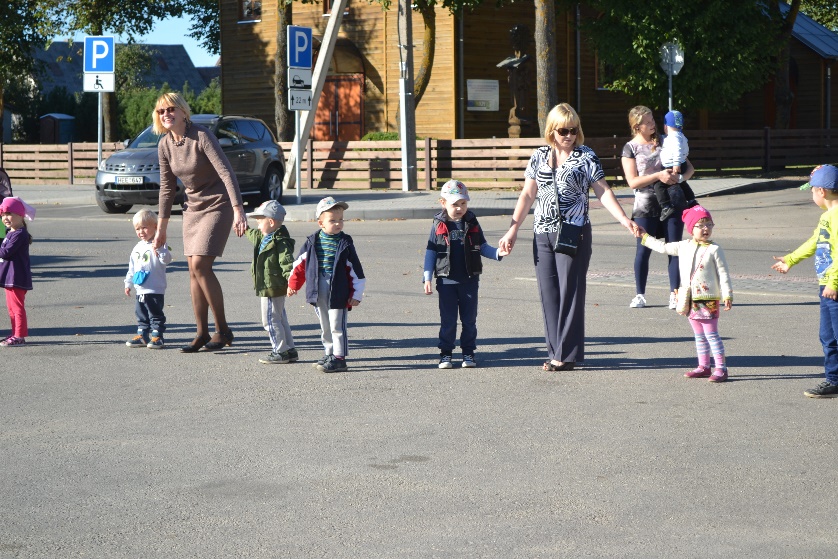 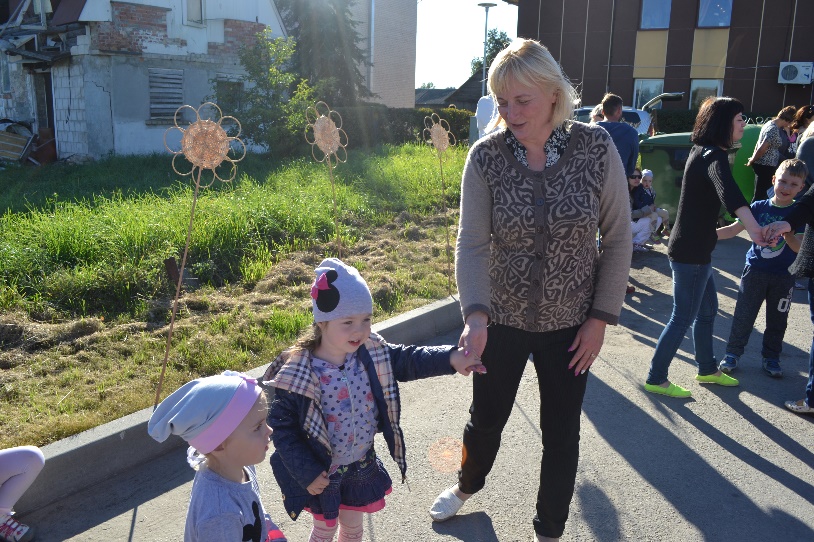 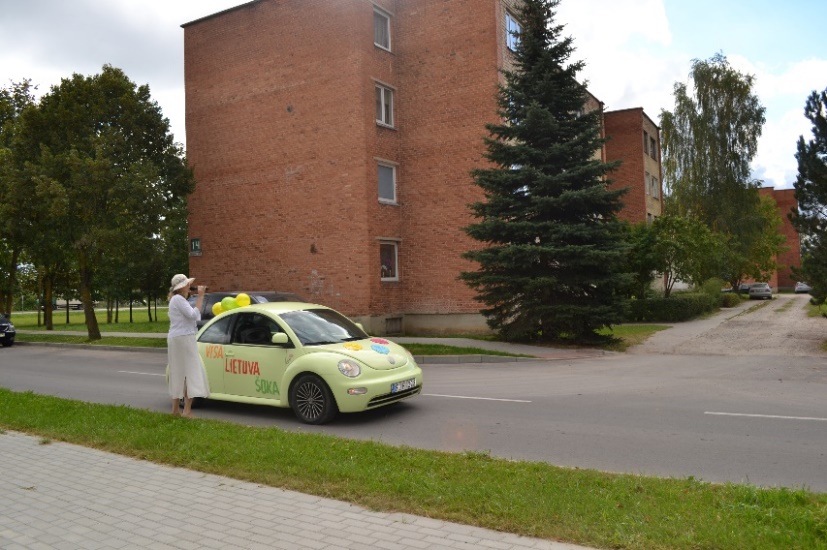 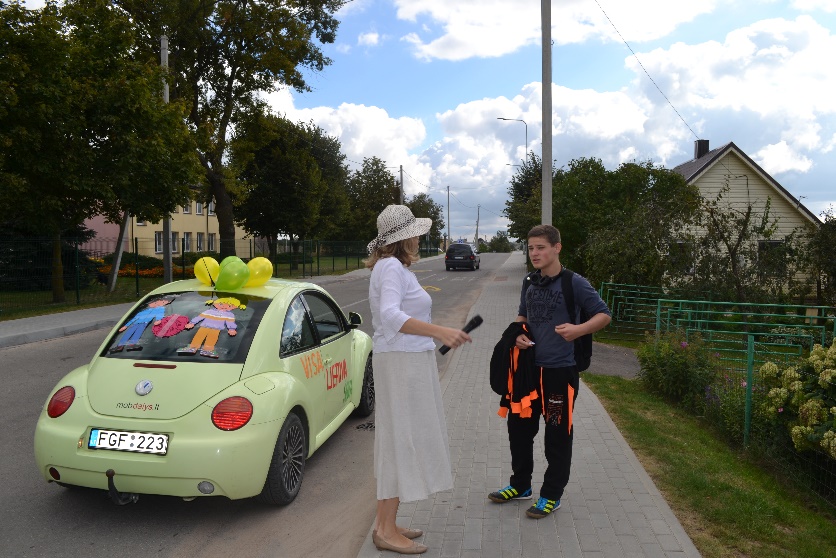 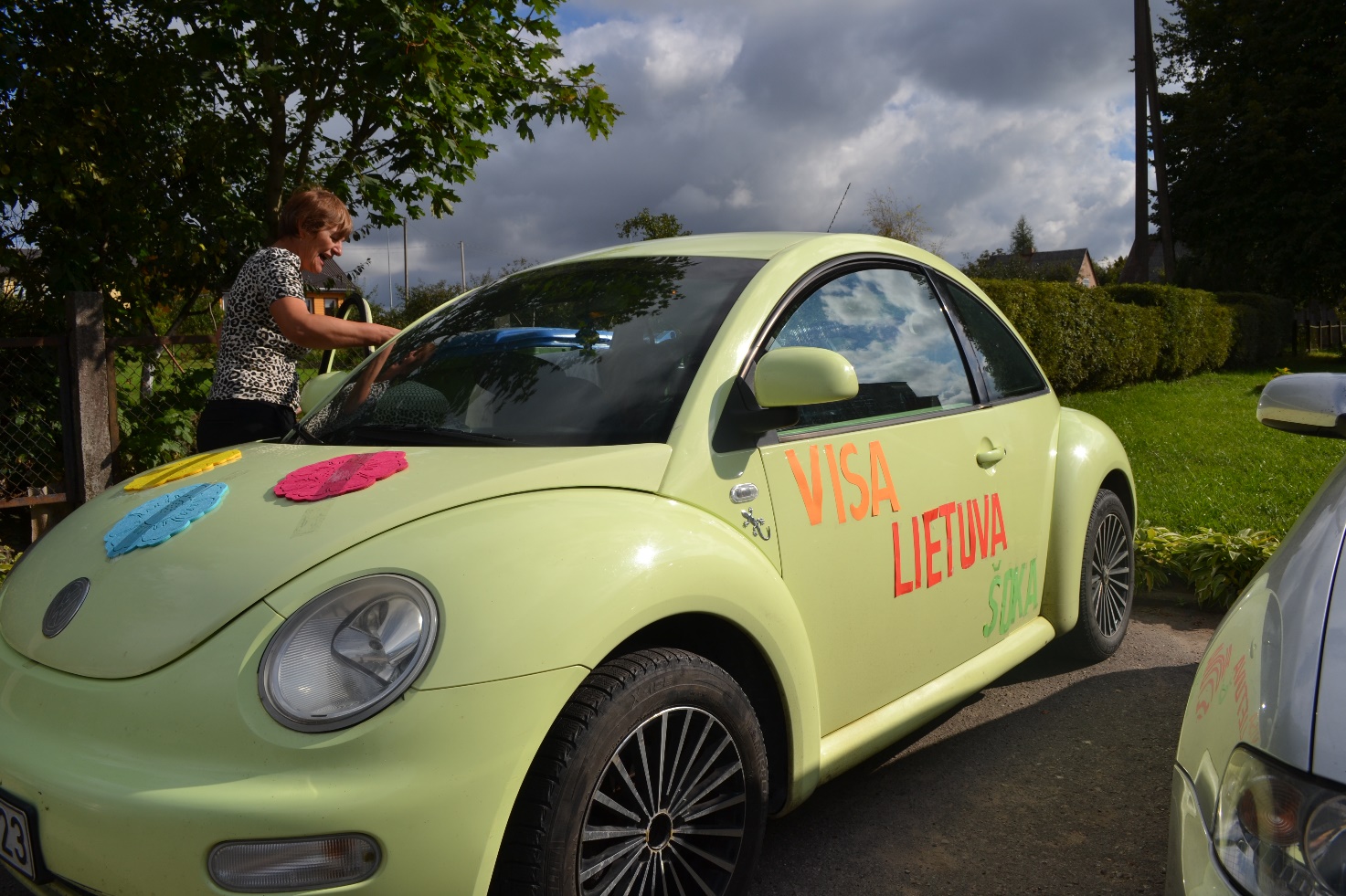 